OKULUMUZ PANSİYONU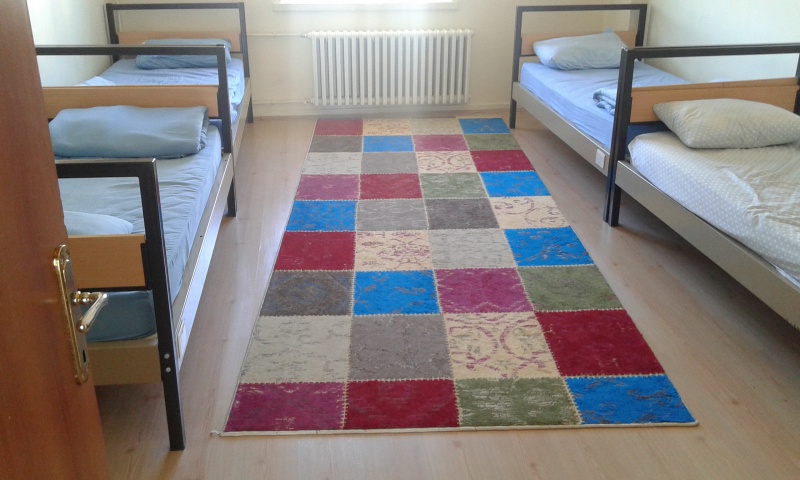 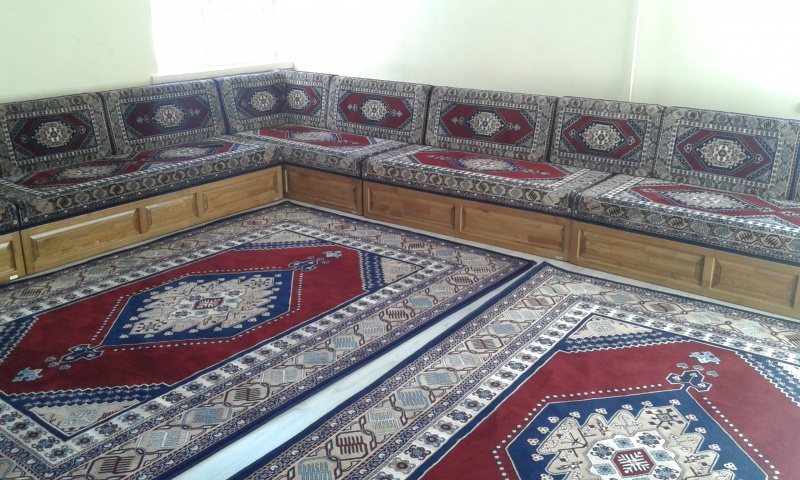 Pansiyonumuz okulumuz 3. Katında bulunmaktadır.  Pansiyonumuzda 50  ERKEK öğrenciye hizmet verilmektedir. 